2020 Annual Water Quality Report Certification of DistributionPublic Water Supply System Name:  Otoe Co RWD 1	Account Number:  NE3113109   Population Served by Public Water System:  1334	County:  OTOEThe Otoe Co RWD 1 community water system hereby confirms that the Annual Water Quality Report has been distributed to customers (and appropriate notices of availability have been given) in accordance with Nebraska’s Regulations Governing Public Water Supply Systems, Title 179 NAC 14.  Further, this certifies that the information contained in the report is correct and consistent with the compliance monitoring data received by Nebraska Department of Health and Human Services.REQUIRED:  Check the distribution method(s) used, fill in the corresponding information blanks, and attach the required information:____Mail:  Date Mailed: _________________ (Attach a copy of mailed report)____Hand Deliver: Date: _________________ (Attach a copy of delivered report)____Publish:  Date Published: _________________ (Attach a copy of the newspaper clipping)____Post:  Date Posted: ________________ (Attach a copy of the posted report AND list at least three posting locations below)1st Location: ________________________________ 2nd Location: ________________________________ 3rd Location: ____________________________________If using Electronic Delivery, check the distribution method(s) used, fill in the corresponding information blanks, and attach the required information:____Mailed notification that the CCR is available on Web site via a Direct URL (Attach a copy of the mailed notification) Date Mailed: _____________________E-mailed notification that included a Direct URL to the CCR (Provide Direct URL address) _________________________________ Date E-mailed: _______________E-mailed the CCR as an attachment to or an embedded document within an e-mail (Attach a copy of the attachment/document) Date E-mailed: ________________Provided info on how a customer can obtain a paper copy of the CCR if utilizing ANY of the above Electronic Delivery methods. (Attach documentation)____”Good Faith” efforts were used to reach non-bill paying consumers. These efforts included:____Posted the CCR on a publicly accessible Internet site (Provide Direct URL address) _________________________________ Date Posted: ______________Advertised the CCR availability in the news media (Attach a copy of the announcement and/or newspaper clipping) Date Published: __________________Publication of the CCR in a local newspaper, in a legible size (Attach a copy of the newspaper clipping) Date Published: __________________Posted the CCR in public places (Attach list of locations) Date Posted: _____________________Published in an electronic community/system newsletter (Attach a copy of the notice/article) Date Published: ___________________Electronic CCR announcement via Social Media Outlet(s) (Attach a list outlet(s) utilized & copy of announcement) Date Posted: ________________The question below ONLY applies to wholesale water systems which sell water to consecutive water systems: Were Consecutive Systems notified? Yes ____ No____ If yes, who? ______________________________________________________________________________REQUIRED:  Certified By (Licensed Water Operator):Water Operator Name: __________________________________  Water Operator License Number: __________________  Title: ___________________________________Phone: _________________________________   E-mail: _______________________________________________________   Today’s Date: ________________________Note:  The “2020 Annual Water Quality Report” and this Certification Form must be received by Nebraska DHHS no later than July 1, 2021.  If this report is not received by July 1, 2021, a violation will be issued.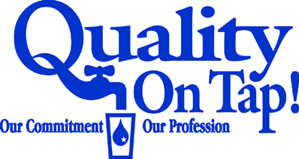 Otoe Co RWD 1Annual Water Quality ReportFor January 1 to December 31, 2020This report is intended to provide you with important information about your drinking water and the efforts made by the Otoe Co RWD 1 water system to provide safe drinking water.Para Clientes Que Hablan Español: Este informe contiene información muy importante sobre el agua que usted bebe.  Tradúzcalo ó hable con alguien que lo entienda bien.For more information regarding this report, or to request a hard copy, contact:STEVE L EDEN402-209-0001If you would like to observe the decision-making processes that affect drinking water quality, please attend the regularly scheduled meeting of the Village Board/City Council.  If you would like to participate in the process, please contact the Village/City Clerk to arrange to be placed on the agenda of the meeting of the Village Board/City Council.Drinking water, including bottled water, may reasonably be expected to contain at least small amounts of some conta- minants. The presence of contaminants does not necessarily indicate that water poses a health risk.  More information about contaminants and potential health effects can be obtained by calling the EPA's Safe Drinking Water Hotline (800-426-4791).Source Water Assessment Availability:The Nebraska Department of Environmental Quality (NDEQ) has completed the Source Water Assessment.  Included in the assessment are a Wellhead Protection Area map, potential contaminant source inventory, and source water protection information. To view the Source Water Assessment or for more information please contact the person named above on this report or the NDEQ at (402) 471-3376 or go to http://deq.ne.gov.In order to ensure that tap water is safe to drink, EPA prescribes regulations which limit the amount of certain contaminants in water provided by public water systems.  FDA regulations establish limits for contaminants in bottled water which must provide the same protection for public health.Sources of Drinking Water:The sources of drinking water (both tap water and bottled water) include rivers, lakes, streams, ponds, reservoirs, springs, and groundwater wells.  As water travels over the surface of the land or through the ground, it dissolves naturally-occurring minerals and, in some cases, radioactive material, and can pick up substances resulting from the presence of animals or from human activity.The source of water used by Otoe Co RWD 1 is purchased ground water under the direct influence of surface water.  Our drinking water is supplied from another water system through a Consecutive Connection (CC). To find out more about our drinking water sources and additional chemical sampling results, please contact our office at the number provided above.Contaminants that may be present in source water include:*  Microbial contaminants, such as viruses and bacteria, which may come from sewage treatment plants, septic systems, agricultural livestock operations and wildlife.*  Inorganic contaminants, such as salts and metals, which can be naturally occurring or result from urban storm water runoff, industrial, or domestic wastewater discharges, oil and gas production, mining, or farming.*  Pesticides and herbicides, which may come from a variety of sources such as agriculture, urban storm water runoff, and residential uses.*  Organic chemical contaminants, including synthetic and volatile organic chemicals, which are by-products of industrial processes and petroleum production, and can also come from gas stations, urban storm water runoff, and septic systems.*  Radioactive contaminants, which can be naturally-occurring or be the result of oil and gas production and mining activities.Drinking Water Health Notes:Some people may be more vulnerable to contaminants in drinking water than the general population. Immunocompromised persons such as persons with cancer undergoing chemotherapy, persons who have undergone organ transplants, people with HIV/AIDS or other immune system disorders, some elderly, and infants can be particularly at risk from infections. These people should seek advice about drinking water from their health care providers.  EPA/CDC guidelines on appropriate means to lessen the risk of infection by Cryptosporidium and other microbial contaminants are available from the Safe Drinking Water Hotline (800-426-4791) or the Department of Health and Human Services, Division of Public Health, Office of Drinking Water at 402-471-2186.If present, elevated levels of lead can cause serious health problems, especially for pregnant women and young children.  Lead in drinking water is primarily from materials and components associated with service lines and home plumbing.  All Community water systems are responsible for providing high quality drinking water, but cannot control the variety of materials used in plumbing components.  When your water has been sitting for several hours, you can minimize the potential for lead exposure by flushing your tap for 30 seconds to 2 minutes before using water for drinking or cooking.  If you are concerned about lead in your water, you may wish to have you water tested.  Information on lead in drinking water, testing methods, and steps you can take to minimize exposure is available from the Safe Drinking Water Hotline (800-426-4791), at http://www.epa.gov/safewater/lead or at the DHHS/DPH/Office of Drinking Water (402-471-1008).The Otoe Co RWD 1 is required to test for the following contaminants:  Coliform Bacteria, Antimony, Arsenic, Asbestos, Barium, Beryllium, Cadmium, Chromium, Copper, Cyanide, Fluoride, Lead, Mercury, Nickel, Nitrate, Nitrite, Selenium, Sodium, Thallium, Alachlor, Atrazine, Benzo(a)pyrene, Carbofuran, Chlordane, Dalapon, Di(2-ethylhexyl)adipate, Dibromochloropropane, Dinoseb, Di(2-ethylhexyl)- phthalate, Diquat, 2,4-D, Endothall, Endrin, Ethylene dibromide, Glyphosate, Heptachlor, Heptachlor epoxide, Hexachlorobenzene, Hexachlorocyclopentadiene, Lindane, Methoxychlor, Oxamyl (Vydate), Pentachlorophenol, Picloram, Polychlorinated biphenyls, Simazine, Toxaphene, Dioxin, Silvex, Benzene, Carbon Tetrachloride, o-Dichloro- benzene, Para-Dichlorobenzene, 1,2-Dichlorethane, 1,1-Dichloroethylene, Cis-1,2,-Dichloroethylene, Trans-1,2-Dichloroethylene, Dichloromethane, 1,2-Dichloropropane, Ethylbenzene, Monochlorobenzene, 1,2,4-Trichloro- benzene, 1,1,1-Trichloroethane, 1,1,2-Trichloroethane, Trichloroethylene, Vinyl Chloride, Styrene, Tetrachloroethylene, Toluene, Xylenes (total), Gross Alpha (minus Uranium & Radium 226), Radium 226 plus Radium 228, Sulfate, Chloroform, Bromodichloromethane, Chlorodibromomethane, Bromoform, Chlorobenzene, m-Dichlorobenzene, 1,1-Dichloropropene, 1,1-Dichloroethane, 1,1,2,2-Tetrachlorethane, 1,2-Dichloropropane, Chloromethane, Bromomethane, 1,2,3-Trichloropropane, 1,1,1,2-Tetra- chloroethane, Chloroethane, 2,2-Dichloropropane, o-Chlorotoluene, p-Chlorotoluene, Bromobenzene, 1,3-Dichloropropene, Aldrin, Butachlor, Carbaryl, Dicamba, Dieldrin, 3-Hydroxycarbofuran, Methomyl, Metolachlor, Metribuzin, Propachlor.How to Read the Water Quality Data Table:The EPA and State Drinking Water Program establish the safe drinking water regulations that limit the amount of contaminants allowed in drinking water. The table shows the concentrations of detected substances in comparison to the regulatory limits. Substances not detected are not included in the table. The state requires monitoring of certain contaminants less than once per year because the concentrations of these contaminants do not change frequently. Therefore, some of this data may be older than one year. MCL (Maximum Contaminant Level) – The highest level of a conta- minant that is allowed in drinking water.  MCLs are set as close to the MCLGs as feasible using the best available treatment technology.MCLG (Maximum Contaminant Level Goal) – The level of a contaminant in drinking water below which there is no known or expected risk to health.  MCLGs allow for a margin of safety.  AL (Action Level) – The concentration of a contaminant which, if exceeded triggers treatment or other requirements which a water system must follow.MRDL (Maximum Residual Disinfectant Level) – The highest level of a disinfectant allowed in drinking water.N/A – Not applicable.Units in the Table:ND – Not detectable.ppm (parts per million) – One ppm corresponds to 1 gallon of concentrate in 1 million gallons of water.mg/L (milligrams per liter) – Equivalent to ppm.ppb (parts per billion) – One ppb corresponds to 1 gallon of concentrate in 1 billion gallons of water.ug/L (micrograms per liter) – Equivalent to ppb.pCi/L (Picocuries per liter) – Radioactivity concentration unit.RAA (Running Annual Average) – An ongoing annual average calculation of data from the most recent four quarters. LRAA (Locational Running Annual Average) – An ongoing annual average calculation of data from the most recent four quarters at each sampling location.90th Percentile – Represents the highest value found out of 90% of the samples taken in a representative group. If the 90th percentile is greater than the action level, it will trigger a treatment or other requirements that a water system must follow.  TT (Treatment Technique) – A required process intended to reduce the level of a contaminant in drinking water.Otoe Co RWD 1	TEST RESULTS	Date Printed: 3/22/2021	NE3113109   During the 2020 calendar year, we had the below noted violation(s) of drinking water regulations.The Otoe Co RWD 1 has taken the following actions to return to compliance with the Nebraska Safe Drinking Water Act:Some or all of our drinking water is supplied from another water system. The table below lists all of the drinking water contaminants, which were detected during the 2020 calendar year from the water systems that we purchase drinking water from. During the 2020 calendar year, the water systems that we purchase water from had the below noted violation(s) of drinking water regulations.	There are no additional required health effects notices.There are no additional required health effects violation notices.Buyer NameSeller NameOtoe Co RWD 1City Of Nebraska CityMicrobiologicalHighest No. of Positive SamplesMCLGLikely Source Of ContaminationViolations PresentNo Detected Results were Found in the Calendar Year of 2020No Detected Results were Found in the Calendar Year of 2020No Detected Results were Found in the Calendar Year of 2020No Detected Results were Found in the Calendar Year of 2020No Detected Results were Found in the Calendar Year of 2020No Detected Results were Found in the Calendar Year of 2020Lead and CopperMonitoring Period90th PercentileRangeUnitSites Over Likely Source Of ContaminationCOPPER, FREE2018 - 20200.02580 - 0.0307ppm1.30Erosion of natural deposits; Leaching from wood preservatives; Corrosion of household plumbing.LEAD2018 - 20200.290 - 0.579ppb150Erosion of natural deposits; Leaching from wood preservatives; Corrosion of household plumbing.Disinfection ByproductsMonitoring PeriodHighest RAARangeUnitMCLGLikely Source Of ContaminationTOTAL HALOACETIC ACIDS (HAA5)10/1/2019 - 9/30/202017.22510.2 - 22.2ppb600By-product of drinking water disinfection.TTHM4/1/2019 - 3/31/202065.97556.3 - 76.3ppb800By-product of drinking water disinfection.Violation TypeCategoryAnalyteCompliance PeriodNo Violations Occurred in the Calendar Year of 2020No Violations Occurred in the Calendar Year of 2020No Violations Occurred in the Calendar Year of 2020No Violations Occurred in the Calendar Year of 2020Regulated ContaminantsCollection DateWater 
SystemHighest ValueRangeUnitMCLGLikely Source Of ContaminationARSENIC8/28/2018City Of Nebraska City1.951.95ppb100Erosion of natural deposits; runoff from orchards; runoff from glass and electronics production wastes.BARIUM7/6/2020City Of Nebraska City0.04620.0462ppm22Discharge from drilling wastes; Discharge from metal refineries; Erosion of natural deposits.CARBON, TOTAL1/6/2020City Of Nebraska City2.981.91 - 2.98ppmNaturally present in the environmentCHROMIUM7/6/2020City Of Nebraska City1.081.08ppb100100Discharge from steel and pulp mills; Erosion of natural deposits.FLUORIDE7/6/2020City Of Nebraska City11ppm44Erosion of natural deposits; water additive which promotes strong teeth; Fertilizer discharge.Unregulated Water Quality DataCollection DateWater SystemHighest ValueRangeUnitSecondary MCL ALKALINITY, CARBONATE  4/6/2020 City Of Nebraska City 340  216 - 340  mg/L  SULFATE  8/5/2019 City Of Nebraska City 156  156  mg/L  250 Water  SystemTypeCategoryAnalyteCompliance PeriodNo Violations Occurred in the Calendar Year of 2020No Violations Occurred in the Calendar Year of 2020No Violations Occurred in the Calendar Year of 2020No Violations Occurred in the Calendar Year of 2020No Violations Occurred in the Calendar Year of 2020